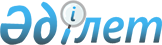 Об определении юридического лица, которому уступка банком, являющимся национальным институтом развития, контрольный пакет акций которого принадлежит национальному управляющему холдингу, прав требования по кредиту (займу) не признается доходом от снижения размеров провизий (резервов), и доходы которого от уступки права требования, полученные в связи с выкупом у банка, являющегося национальным институтом развития, контрольный пакет акций которого принадлежит национальному управляющему холдингу, прав требований по кредитам (займам), подлежат исключению из совокупного годового доходаПостановление Правительства Республики Казахстан от 23 июня 2014 года № 693       ПРЕСС-РЕЛИЗ      Примечание РЦПИ!

      Действует до 01.01.2016 г.

      В соответствии с подпунктом 4-2) пункта 2 статьи 90 и подпунктом 14-3) пункта 1 статьи 99 Кодекса Республики Казахстан от 10 декабря 2008 года «О налогах и других обязательных платежах в бюджет» (Налоговый кодекс) Правительство Республики Казахстан ПОСТАНОВЛЯЕТ:



      1. Определить акционерное общество «Инвестиционный фонд Казахстана» юридическим лицом:

      1) которому уступка банком, являющимся национальным институтом развития, контрольный пакет акций которого принадлежит национальному управляющему холдингу, прав требования по кредиту (займу) не признается доходом от снижения размеров провизий (резервов);

      2) доходы которого от уступки права требования, полученные в связи с выкупом у банка, являющегося национальным институтом развития, контрольный пакет акций которого принадлежит национальному управляющему холдингу, прав требований по кредитам (займам), подлежат исключению из совокупного годового дохода.



      2. Признать утратившим силу постановление Правительства Республики Казахстан от 22 июля 2013 года № 733 «Об определении юридического лица, которому банк, являющийся национальным институтом развития, контрольный пакет акций которого принадлежит национальному управляющему холдингу, уступает права требования по кредиту (займу), и доходы которого от уступки права требования, полученные в связи с выкупом у банка, являющегося национальным институтом развития, контрольный пакет акций которого принадлежит национальному управляющему холдингу, прав требований по кредитам (займам), подлежат исключению из совокупного годового дохода».



      3. Настоящее постановление вводится в действие со дня его подписания, подлежит официальному опубликованию и действует до 1 января 2016 года.      Премьер-Министр

      Республики Казахстан                       К. Масимов
					© 2012. РГП на ПХВ «Институт законодательства и правовой информации Республики Казахстан» Министерства юстиции Республики Казахстан
				